Altar Egos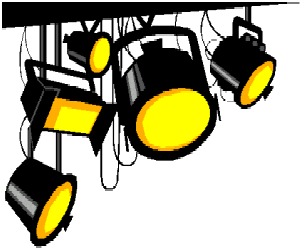 By: Pat CookPresented by FM Drama ClubSaturday, March 24 at 7:00 pmSunday, March 25 at 3:00 pmAt:Fannett-Metal High School Gym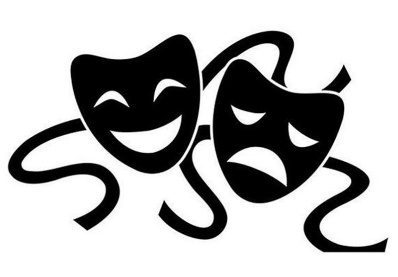 Tickets:Adults - $7Students and Children - $3Concession stand will be available to purchase popcorn, hot dogs, barbecue, soda, water, and other goodies! 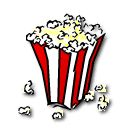 